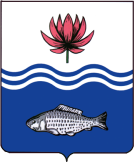 АДМИНИСТРАЦИЯ МУНИЦИПАЛЬНОГО ОБРАЗОВАНИЯ "ВОЛОДАРСКИЙ МУНИЦИПАЛЬНЫЙ РАЙОН АСТРАХАНСКОЙ ОБЛАСТИ"ПОСТАНОВЛЕНИЕО внесении изменений в постановление администрации МО «Володарский район» от 03.08.2022 № 1014аВ соответствии с частью 6.1 статьи 18 Федерального закона от 27.12.2018 № 498-ФЗ «Об ответственном  обращении с животными и о внесении изменений в отдельные законодательные акты Российской Федерации», ст. 14.1 Федерального закона  от 06.10.2003 № 131-ФЗ «Об общих принципах организации местного самоуправления в Российской Федерации», администрация муниципального образования «Володарский район»ПОСТАНОВЛЯЕТ:1.Внести изменения в Перечень лиц, уполномоченных на принятие решений о возврате животных без владельцев на прежние места их обитания (Приложение № 1).2.Сектору информационных технологий организационного отдела администрации муниципального образования «Володарский район» (Петрухин) разместить настоящее постановление на официальном сайте администрации муниципального образования «Володарский район».3.Настоящее постановление вступает в силу с момента его подписания.4.Контроль за исполнением настоящего постановления оставляю за собой.Первый заместитель главы 						Д.В.КурьяновПриложение № 1к постановлению администрациимуниципального образования «Володарский район»от 17.02.2024 г. № 177аПеречень лиц, уполномоченных на принятие решений о возврате животных без владельцев на прежние места их обитания-Курьянов Дмитрий Валерьевич - первый заместитель главы администрации муниципального образования «Володарский район»Верно:от 17.02.2024 г.N 177а